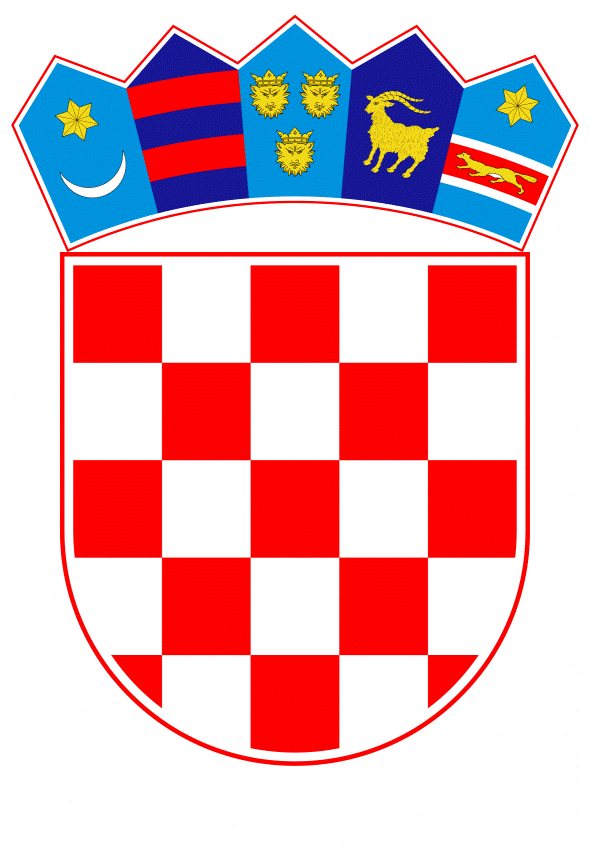 VLADA REPUBLIKE HRVATSKEZagreb, 16. prosinca 2022.______________________________________________________________________________________________________________________________________________________________________________________________________________________________PrijedlogNa temelju članka 31. stavka 3. Zakona o Vladi Republike Hrvatske („Narodne novine“, br. 150/11., 119/14., 93/16., 116/18. i 80/22.) i točaka II. i III. Odluke o kriterijima i postupku za prihvaćanje pokroviteljstva Vlade Republike Hrvatske („Narodne novine“, broj 44/16.), Vlada Republike Hrvatske je na sjednici održanoj __________ 2022. donijelaZ A K L J U Č A K	1.	Vlada Republike Hrvatske prihvaća pokroviteljstvo nad izložbom Nacionalnog muzeja moderne umjetnosti „Jedan svijet“, sukladno zamolbi gradonačelnika Grada Zadra.	2.	Prihvaćanjem pokroviteljstva Vlada Republike Hrvatske ne preuzima nikakve financijske obveze.KLASA:	 		URBROJ:			Zagreb,			                                                                                              PREDSJEDNIK                                                                                               mr. sc. Andrej PlenkovićOBRAZLOŽENJEMobilnost muzejskih zbirki tema je o kojoj se već dulje vrijeme raspravlja u kontekstu europskih kulturnih politika – ne samo o većoj mobilnosti zbirki unutar država nego i u kontekstu razmjena između europskih država. Potres, zbog kojega su brojne muzejske ustanove u središnjoj Hrvatskoj prisiljene evakuirati svoju građu, postao je tako prilika za osmišljavanje i realizaciju donedavno nezamislivog poduhvata – preseljenje velikog dijela umjetnina iz fundusa jednog muzeja u prostore druge muzejske ustanove.Izložba „Jedan svijet“  izložba je remek djela iz postava zbirke Nacionalnog muzeja moderne umjetnosti, a za koju kustosku koncepciju potpisuje ravnatelj Branko Franceschi. Novoobnovljeni, atraktivan i višestruko nagrađivan prostor Providurove palače s više od 2000 m2 izložbenog prostora bio je poticaj za realizaciju ove jedinstvene suradnje između Nacionalnog muzeja moderne umjetnosti, Grada Zadra i Ministarstva kulture i medija Republike Hrvatske, koja je ujedno i primjer dobre prakse i prvi primjer dugoročnijeg izmještanja nacionalne građe iz matičnog prostora. Izložbom će tako grad Zadar  postati centrom nacionalne moderne umjetnosti na razdoblje od dvije godine, a njome će se predstaviti cjelokupni vremenski i disciplinski raspon zbirke sa 199 ikoničkih umjetnina postavljenih po tematskim cjelinama.	Slijedom navedenog, predlažemo da Vlada Republike Hrvatske prihvati pokroviteljstvo navedene izložbe.Predlagatelj:Ministarstvo kulture i medijaPredmet:Prijedlog za prihvaćanje pokroviteljstva Vlade Republike Hrvatske nad izložbom Nacionalnog muzeja moderne umjetnosti „Jedan svijet“ (Zadar, 22. prosinca 2022.)